«  20  »	  марта	  2024 г.							№	124	В рамках реализации приоритетного проекта «Формирование комфортной городской среды» на 2018 - 2024 годы, в соответствии с приказом Министерства строительства и жилищно-коммунального хозяйства Российской Федерации от 06.04.2017 №691/пр «Об утверждении методических рекомендаций по подготовке государственных программ субъектов Российской Федерации и муниципальных программ формирования современной городской среды в рамках реализации приоритетного проекта «Формирование комфортной городской среды» на 2018-2024 годы», руководствуясь Уставом поселка Березовка Березовского района Красноярского края, ПОСТАНОВЛЯЮ:1. Внести в Постановление администрации поселка Березовка №510 от 30.10.2017 г. «Об утверждении муниципальной программы «Формирование современной городской среды» на 2018-2022 годы на территории муниципального образования поселок Березовка Березовского района Красноярского края» следующие изменения:1.1. Приложение №1 Паспорт муниципальной программы «Формирование современной городской среды» на 2018-2024 годы на территории муниципального образования поселок Березовка Березовского района Красноярского края (далее-Программа) изложить в редакции, согласно приложению №1 к настоящему постановлению.1.2. Приложение №4 Паспорт муниципальной программы «Формирование современной городской среды» на 2018-2024 годы на территории муниципального образования поселок Березовка Березовского района Красноярского края (далее-Программа) изложить в редакции, согласно приложению №2 к настоящему постановлению.1.3. Приложение №2 к муниципальной программе «Формирование современной городской среды» на 2018-2024 годы на территории муниципального образования поселок Березовка Березовского района Красноярского края изложить в редакции, согласно приложению №3 к настоящему постановлению.1.4. Приложение №3 к муниципальной программе «Формирование современной городской среды» на 2018-2024 годы на территории муниципального образования поселок Березовка Березовского района Красноярского края изложить в редакции, согласно приложению №4 к настоящему постановлению.2. Муниципальную программу «Формирование современной городской среды» на 2018-2024 годы на территории муниципального образования поселок Березовка Березовского района Красноярского края» в актуальной редакции разместить в информационно-телекоммуникационной сети «Интернет» на официальном сайте Администрации поселка Березовка по адресу: http://www.pgt-berezovka.ru/.3. Контроль за исполнением настоящего постановления оставляю за собой.4. Настоящее постановление вступает в силу со дня его опубликования в газете «Пригород».Приложение №1к постановлению администрации поселка Березовкаот « 20 » марта 2024 № 124 Паспорт муниципальной программы «Формирование современной городской среды» на 2018-2024 годы на территории муниципального образования поселок Березовка Березовского района Красноярского края (далее – Программа)2. Приоритеты политики формирования современной городской средыв целях благоустройства территорий городских поселенийФормирование современной городской среды — это комплекс мероприятий, направленных на создание условий для обеспечения благоприятных, безопасных и доступных условий проживания населения в муниципальном образовании поселок Березовка. Городская среда должна соответствовать санитарным и гигиеническим нормам, а также иметь завершенный, привлекательный и эстетичный внешний вид. Создание современной городской среды включает в себя проведение работ по благоустройству дворовых территорий и наиболее посещаемых муниципальных территорий общего пользования (устройство детских и спортивных площадок, зон отдыха, парковок и автостоянок, набережных, озеленение территорий, устройство наружного освещения). Решение актуальных задач требует комплексного, системного подхода, и переход к программно-целевым методам бюджетного планирования, разработке муниципальных программы, содержащих мероприятия по благоустройству территорий. Основные принципы формирования программ формирование комфортной городской среды.Принцип 1. Общественное участие. Общественные комиссии, создаются органами местного самоуправления, которые контролируют программу, согласуют отчеты, принимают работы, в их состав включаются представители политических и общественных партий и движений. Обязательное общественное обсуждение, утверждение муниципальных программ, концепций и дизайн - проектов объектов благоустройства. Обязательное обсуждение местных правил благоустройства. Свободное право предложения объектов для включения в программы. Подробное информирование обо всех этапах программы.Принцип 2. Системный подход. Формирование муниципальных программ на 2018-2024 годы во всех муниципалитетах с численностью более 1000 человек. Проведение инвентаризации объектов (земельных участков) частной собственности, общественных территорий. Формирование графика благоустройства: дворовых территорий, общественных пространств и объектов (земельных участков) частной собственности.Принцип 3. Все начинается с дворов. Двор включается в программу только по инициативе жителей. Условием включения в программу является софинансирование собственников не менее 2% от сметной стоимости по минимальному перечню работ по благоустройству (ремонт дворовых проездов, обеспечение освещения дворовых территорий, установка скамеек, урн, иные виды работ), и не менее 20 % по дополнительному перечню работ.При благоустройстве двора учитывается принцип безбарьерности для маломобильных групп. Принцип 4. Создание общественного пространства. По выбору жителей. Формирование плана (графика) благоустройства до 2024 неблагоустроенных общественных зон. Принцип 5. Закрепление ответственности за содержанием благоустроенной территории. Организация и проведение мероприятий для жителей, включая их непосредственное участие (посадка деревьев, участие в субботниках и т.д.) Принцип 6. Личная ответственность. За программу отвечает Глава поселка Березовка. Собственник (арендатор) несет ответственность за содержание недвижимости (земельного участка), прилегающей территории. Принцип 7. Привлечение местных производителей для выполнения работ по благоустройству. Формирование взаимодействия с представителями малого и среднего бизнеса на территории муниципального образования, развитее конкуренции.Принцип 8. Применение лучших практик благоустройства. Привлечение молодых архитекторов, студентов ВУЗов к разработке дизайн – проектов благоустройства дворов и общественных пространств соответствующего функционального назначения.3. Характеристика нормативно-правового регулирования реализации органами местного самоуправления вопросов местного значения и текущего состояния сферы благоустройства3.1. Общая характеристика 3.1.1. Численность постоянного населения поселка Березовка на 01.01.2023 года составляла 18 867 человек, в том числе по возрасту:4744 (25,2 %) от 55 лет и старше;3888 (20,6 %) от 40 до 55 лет;3080 (16,3 %) от 30 до 40 лет;2281 (12,1 %) от 20 до 30 лет;430 (2,3 %) от 18 до 20 лет;1979 (10,5 %) от 10 до 18 лет;1666 (8,8 %) от 4 до 10 лет;799 (4,2 %) от 0 до 4 лет. 3.1.2. Стратегия социально – экономического развития: в стадии разработки3.1.3. Генеральный план: утвержден Решением Березовского поселкового Совета депутатов. № 38-8 от 29.04.2019 г;3.1.4. Правила землепользования: утверждены Решением Березовского поселкового Совета депутатов. № 44-8 от 16.12.2019 г;3.1.5. Правила благоустройства: утверждены Решением Березовского поселкового Совета депутатов № 25-1 от 26.09.2017 г.;3.2. Показатели оценки состояние сферы благоустройства3.3. Не удовлетворительное состояние (отсутствие) парков и скверов, отсутствие детских игровых площадок и зон отдыха во дворах, устаревшие малые архитектурные формы - негативно влияет на эмоциональное состояние и качество жизни населения.В силу объективных причин, из-за ограниченности средств объекты благоустройства, такие как пешеходные зоны, зоны отдыха, тротуары, объекты уличного освещения, нуждаются в ремонте и реконструкции. Территории функционального назначения системно не благоустраиваются. Анализ обеспеченности дворовых территорий элементами внешнего благоустройства показал, что уровень их комфортности не отвечает требованиям жителей. Комфортность проживания в многоквартирных домах определяется уровнем благоустройства дворовых территорий с учетом организации во дворах дорожно-уличной сети, устройства газонов и цветников, озеленения, освещения территории двора, размещения малых архитектурных форм, организации детских спортивно-игровых площадок, упорядочения площадок индивидуального транспорта, организации площадок для выгула домашних животных, обустройства мест сбора и временного хранения мусора.С целью существенных изменений данной ситуации с 2004 года администрацией поселка Березовка Березовского района Красноярского края проводится конкурс «Образцовая усадьба». Гражданам, занявшим призовые места вручаются ценные подарки.В 2014 году администрацией поселка Березовка на ул. Мичурина был построен детский сквер «Сказка». На эти цели из бюджета поселка Березовка было затрачено 2,867 млн. руб. В 2016 году администрацией поселка Березовка была построена спортивная площадка на ул. Мичурина. На эти цели из бюджета поселка Березовка было затрачено 1, 295 млн. руб.С 2012 года администрация поселка Березовка участвовала в краевом конкурсе на присуждение гранта Губернатора Красноярского края «Жители - за чистоту и благоустройство». В 2017 году поселку Березовка по этой программе было выделено денежных средств на сумму 1,500 млн. руб., на эти средства на ул. Дружбы поселка Березовка был построен детский сквер «Дружба». За период с 2014-2016 годы выполнены работы по ремонту асфальтобетонного покрытия дворовых проездов по ул. Строителей, Парковой и Береговой, осуществлен ремонт дорог общего пользования местного значения поселка по улицам, Строителей, Просвещения, Заводская, Новая, Крупская, Кооперативная, Маяковского, Юности. На эти цели из бюджета поселка Березовка было затрачено 9,246 млн. руб., из бюджета Красноярского края 3,280 млн. руб. Кроме этого были выполнены работы по ремонту тротуаров по ул. Кирова и ул. Солнечная, на эти цели из бюджета поселка было затрачено 2,778 млн. руб.Выполнение вышеперечисленных работ по благоустройству поселка Березовка позволило частично улучшить состояние общественных территорий, транспортно-эксплуатационное состояние дорог, проездов, пешеходных зон и повысить комфортность проживания жителей поселка Березовка.Ежегодно на территории поселка Березовка проводятся субботники, в которых добровольно принимают участие население поселка, учащиеся Березовских школ, организации и учреждения. Кроме этого в летний период на территории поселка работает школьный трудовой отряд Главы поселка Березовка который выполняет работы по озеленению и благоустройству поселка.4. Цели и задачи муниципальной ПрограммыВ целях создания наиболее благоприятных и комфортных условий жизнедеятельности населения планируется решать следующие задачи.Задача 1. Обеспечение формирования единого облика муниципального образования поселок Березовка.Задача 2. Обеспечение создания, содержания и развития объектов благоустройства на территории поселка Березовка, включая объекты, находящиеся в частной собственности и прилегающие к ним территории.Задача 3. Повышение уровня вовлеченности заинтересованных граждан, организаций в реализацию мероприятий по благоустройству территории поселка Березовка.5. Ожидаемые результаты ПрограммыПовышение уровня благоустройства территории поселка Березовка.Показатели (индикаторы) результативности Программы приведены в приложении № 10 к Программе. 6. Мероприятия ПрограммыСистема мероприятий Программы включает в себя следующие мероприятия соответствующие поставленным задачам, согласно приложению № 1 к Программе.Задача 1. Обеспечение формирования единого облика поселка Березовка.Мероприятие 1. Применение правил благоустройства, утвержденных органом местного самоуправления от 26 сентября 2017 
№ 25-1_- по результатам публичных слушаний. Согласно Федеральному закону от 06.10.2003 № 131-ФЗ к вопросам местного значения городских округов (п.25 ст.16) и поселений (п.19 ст.14) отнесено утверждение Правил благоустройства городских округов и поселений, соответственно. Правила благоустройства территорий поселений, городских округов приведены в соответствие с рекомендациями министерства строительства и ЖКХ РФ, утвержденными приказом от 13.04. 2017 № 711/пр и утверждены Березовским поселковым Советом депутатов №21-5 от 26.09.2017 г. на основании публичных слушаний.Согласно ст. 28 федерального закона от 06.10.2003 № 131-ФЗ Правила благоустройства территорий поселений, городских округов должны выноситься на публичные слушания. Порядок организации и проведения публичных слушаний определен уставом муниципального образования и Решением Березовского поселкового Совета депутатов №21-5 от 16.11.2007г. и предусматривает заблаговременное оповещение жителей поселка Березовка о времени и месте проведения публичных слушаний, заблаговременное ознакомление с проектом муниципального правового акта, другие меры, обеспечивающие участие в публичных слушаниях жителей муниципального образования, опубликование (обнародование) результатов публичных слушаний, включая мотивированное обоснование принятых решений.Публичные слушания проведены по адресу Красноярский край Березовский район поселок Березовка улица Центральная,19, актовый зал, 28 августа 2017 года.В публичных слушаниях приняли участие 8 чел., что составляет 0,04% от общего количества жителей в муниципальном образовании. Мероприятие 2. Обеспечение системной работы административной комиссии. Согласно ст. 14.2 закона Красноярского края от 02.10.2008 № 7-2161 «Об административных правонарушениях» органы местного самоуправления городских округов, поселений края наделяются государственными полномочиями по созданию и обеспечению деятельности административных комиссий в соответствии с Законом края от 23.04.2009 № 8-3170. Административные комиссии рассматривают дела об административных правонарушениях, предусмотренных ст. 5.1 «Нарушение правил благоустройства городов и других населенных пунктов» Закона «Об административных правонарушениях». Состав административной комиссии утвержден Решением Березовского поселкового Совета депутатов № 19-11 от 24.05.2022 г.Мероприятие 3. Применение лучших практик (проектов, дизайн - проектов) при благоустройстве дворов и общественных пространств.Концепцию благоустройства для каждой территории рекомендуется создавать с учетом потребностей и запросов жителей и других участников деятельности по благоустройству и при их непосредственном участии на всех этапах создания концепции.В концепции отражается настоящее и будущее территории: а) характеристика, описание (текстовое, графическое) территории в настоящее время, место расположения (адрес), анализ существующих сценариев использования, анализ проблем, анализ ценностей и потенциала территории, задачи по развитию территории;б) характеристика, описание (текстовое, графическое), планируемые сценарии использования территории по результатам работ по благоустройству.На краевом уровне по результатам конкурса формируется база лучших проектов (дизайн-проект) благоустройства дворов и общественных территорий, которой можно пользоваться.Мероприятие 4. Благоустройство общественных территорий.Для выполнения мероприятия по благоустройству общественных территорий в муниципальном образовании поселок Березовка Березовского района Красноярского края администрацией поселка Березовка проведена следующая работа.В 2018-2019 году выполнены работы по благоустройству сквера «Олени».В 2020 году выполнены работы по благоустройству левого берега набережной реки Березовка в районе спортивного комплекса «Резерв».В 2021 году выполнены работы по благоустройству правого берега набережной реки Березовка.В 2022 году выполнены работы по благоустройству сквера «Школьный».В 2023 году выполнены работы по благоустройству «Спортивная площадка».На основании Постановления администрации поселка Березовка № 419 от 04.09.2017 г. была создана общественная комиссия по реализации муниципальной программы «Формирование современной городской среды». Постановлением администрации поселка Березовка № 164 от 07.06.2021 г. внесены изменения в Постановление администрации поселка Березовка № 419 от 04.09.2017 г. В процессе работы администрацией поселка Березовка совместно с гражданами, проживающими на территории муниципального образования поселок Березовка, были обозначены наиболее проблемные общественные пространства, нуждающиеся в благоустройстве путем проведения восстановительных (ремонтных) работ (Протокол работы общественной комиссии №2 от 24.11.2017 г.). Данные территории были обозначены и размещены на сайте администрации поселка Березовка http://www.pgt-berezovka.ru/, а также опубликованы в общественно-политической газете «Пригород». Общественная комиссия рассмотрела 5 общественных территорий. Принято решение о выдвижение на рейтинговое голосование по выбору общественной территории муниципального образования поселок Березовка Березовского района Красноярского края, подлежащей благоустройству в первоочередном порядке в 2023 году 3 общественные территории (Протокол заседания общественной комиссии от 15.02.2022).Постановлением администрации поселка Березовка № 185 от 04.04.2022. утвержден перечень общественных территорий для рейтингового голосования по выбору общественной территории муниципального образования поселок Березовка Березовского района Красноярского края, подлежащей благоустройству в первоочередном порядке в 2023 году».Жителям предложено 3 общественных территорий, из которых нужно было выбрать одну территорию для благоустройства в первоочередном порядке. 07 апреля 2022 года данный перечень общественных территорий был опубликован в общественно-политической газете Березовского района «Пригород»В период с 15.04.2023 г. по 30.05.2023 г. проведено рейтинговое голосование  по выбору общественной территории муниципального образования поселок Березовка Березовского района Красноярского края подлежащей благоустройству в первоочередном порядке в 2024 году. Голосование проводилось в информационной сфере сети Интернет на сайте https://za-gorodsreda.ru. Были предложены следующие территории:1. Сквер «Счастье» микрорайон МК-181 п. Березовка2. Сквер «Злобинский» микрорайон МК-181 п. Березовка.3. Набережная реки Березовка правый берег (2 этап) п. Березовка.Финал голосования прошел 31 мая 2023 года. Каждый участник мог проголосовать за одну из предложенных общественных территорий. По результатам голосования территориальной счетной комиссией были подсчитаны голоса и определена территория, подлежащая благоустройству в первоочередном порядке в 2024 году.По результатам рейтингового голосования была определено общественное пространство, за которое жители отдали большее количество голосов – Набережная реки Березовка правый берег (2 этап) поселка Березовка Березовского района Красноярского края.Мероприятие 5. Проведение работ по образованию земельных участковПровести мероприятия по проведению работ по образованию земельных участков, на которых расположены многоквартирные дома, работы по благоустройству дворовых территорий которых софинансируются из бюджета субъекта РФ. Мероприятие 6. Инвентаризация уровня благоустройства индивидуальных жилых домов и земельных участков.Ежегодно проводится инвентаризация жилых домов и земельных участков, предоставляемых для их размещения, с заключением по результатам инвентаризации соглашений с собственниками (пользователями) данных домов или земельных участков об их благоустройстве не позднее последнего года реализации федерального проекта «Формирование комфортной городской среды».Задача 2. Обеспечение создания, содержания и развития объектов благоустройства на территории муниципального образования, включая объекты, находящиеся в частной собственности и прилегающие к ним территории.Мероприятие 1. Нормативно-правовая базаДля решения задачи № 2 были разработаны и утверждены в 2017 году муниципальные нормативные правовые акты по вопросам реализации Программы:.Порядок формирования общественной комиссии по развитию городской среды, утвержден Постановлением администрации поселка Березовка Березовского района Красноярского края от 04.09.2017 г. №419 с внесенными изменениями от 22.09.2017 г. №461, от 24.10.2017 г. №503; № 164 от 07.06.2021 г.Порядок представления, рассмотрения и оценки предложений по включению дворовой территории в муниципальную программу утвержден Постановлением администрации поселка Березовка Березовского района Красноярского края от 18.07.2022г.№ 375.Порядок представления, рассмотрения и оценки предложений граждан, организаций о включении в муниципальную программу наиболее посещаемой муниципальной территории общего пользования населенного пункта утвержден Постановлением Главы поселка Березовка от 04.09.2017г. № 417 с внесенными изменениями от 22.09.2017г. №459.Порядок организации и проведения голосования по отбору общественных территорий поселка Березовка Березовского района Красноярского края, подлежащих в рамках реализации муниципальной программы формирования современной сельской среды на 2018 - 2022 годы благоустройству в первоочередном порядке в 2023 году, утвержден Постановлением администрации поселка Березовка Березовского района Красноярского края от 04.04.2022 № 185.Муниципальное образование поселок Березовка Березовского района Красноярского края имеет право исключать из адресного перечня дворовых и общественных территорий, подлежащих благоустройству в рамках реализации муниципальной программы, территории, расположенные вблизи многоквартирных домов, физический износ основных конструктивных элементов (крыша, стены, фундамент) которых превышает 70 процентов, а также территории, которые планируются к изъятию для муниципальных или государственных нужд в соответствии с генеральным планом поселка Березовка при условии одобрения решения об исключении указанных территорий из адресного перечня дворовых территорий и общественных территорий межведомственной комиссией в порядке, установленном такой комиссией.Муниципальное образование поселок Березовка Березовского района Красноярского края имеет право исключать из адресного перечня дворовых территорий, подлежащих благоустройству в рамках реализации муниципальной программы, дворовые территории, собственники помещений многоквартирных домов которых приняли решение об отказе от благоустройства дворовой территории в рамках реализации соответствующей программы или не приняли решения о благоустройстве дворовой территории в сроки, установленные соответствующей программой. При этом исключение дворовой территории из перечня дворовых территорий, подлежащих благоустройству в рамках реализации муниципальной программы, возможно только при условии одобрения соответствующего решения межведомственной комиссией в порядке, установленном такой комиссией.Мероприятие 2. Благоустройство дворовых территорий. В целях благоустройства дворовых территорий сформирован адресный перечень дворовых территорий, нуждающихся в благоустройстве (с учетом их физического состояния) и подлежащих благоустройству в 2018-2024 годах исходя из минимального перечня работ по благоустройству (очередность, согласно приложению № 2 к Программе)При благоустройстве дворовой территории с привлечение бюджетных средств в порядке, установленном Правительством края, выполняется минимальный перечень работ. Минимальный перечень включает в себя:ремонт дворовых проездов;обеспечение освещения дворовых территорий с применением энергосберегающих технологий;установку скамеек;установку урн для мусора.Собственники помещений в многоквартирных домах, собственники иных зданий и сооружений, расположенных в границах дворовой территории, подлежащей благоустройству (далее - заинтересованные лица) обеспечивают финансовое участие в реализации мероприятий по благоустройству дворовых территорий. При выполнении работ по минимальному перечню заинтересованные лица обеспечивают финансовое участие в размере не менее 2% от сметной стоимости на благоустройство дворовой территории и трудовое участие.Очередность благоустройства определяется в порядке поступления предложений заинтересованных лиц об их участии в выполнении указанных работ в муниципальной программе.Физическое состояние дворовой территории и необходимость ее благоустройства определена по результатам инвентаризации дворовой территории, проведенной в порядке, установленном постановлением Правительства Красноярского края от 18.07.2017г. № 415-п.Предложения, заинтересованные лица направляют в порядке, установленном постановлением администрации поселка Березовка от 18.07.2022 г № 375 «О порядке подачи заявки на 2023г. для участия в оборе дворовых территорий, для включения в муниципальную программу «Формирование комфортной городской среды» на 2018-2024 годы».Предложения об участии в муниципальной программе приняты на общем собрании собраний собственников помещений в порядке, установленном ст. 44-49 Жилищного кодекса РФ.Инициативным жителям оказано содействие в проведении собраний собственников помещений в порядке, установленном ст. 44-49 Жилищного кодекса РФ.Ранжированный адресный перечень всех дворовых территорий, нуждающихся в благоустройстве рассмотрен и согласован протоколом общественной комиссией по развитию городской (сельской) среды от 25.10.2017г. №.1 Доля финансового участия заинтересованных лиц может быть снижена при условии обеспечения софинансирования за счет средств местного бюджета соразмерно доле снижения финансового участия заинтересованных лиц.Мероприятие 3. Благоустройство общественных пространств. В целях благоустройства общественных пространств сформирован адресный перечень общественных территорий, нуждающихся в благоустройстве (с учетом их физического состояния) и подлежащих благоустройству, согласно приложению № 3 к Программе. Физическое состояние общественной территории и необходимость ее благоустройства определена по результатам инвентаризации общественной территории, проведенной в порядке, установленном постановлением Правительства Красноярского края от 30.09.2013г. №517П.Даты и проведения рейтингового голосования по отбору общественных территорий муниципального образования поселок Березовка  в первоочередном порядке в 2023г. определены постановлением администрации поселка Березовка от 11.02.2022г. № 81. Перечень общественных территорий муниципального образования поселок Березовка для благоустройства в первоочередном порядке в 2023г. определен постановлением администрации поселка Березовка от 04.04.2022 № 185. 7. Ресурсное обеспечение программы7.1. Средства на финансирование в 2018 - 2024 годах мероприятий Программы предоставляются в порядке, установленном постановлением Правительства Красноярского края от 29.08.2017 № 512-п в пределах лимитов бюджетных обязательств, предусмотренных законом Красноярского края о краевом бюджете на очередной финансовый год и плановый период на выполнение следующих мероприятий и задач:Задача 1.Мероприятие 1.1. Обеспечение надлежащего состояния и эксплуатации элементов благоустройства на территории поселка Березовка (организация уборки мусора, освещения, озеленения общественных территорий).Задача 2.Мероприятие 2.1. Благоустройство дворовых территорий. Мероприятие 2.2. Благоустройство общественных пространств.7.2. Ресурсное обеспечение программы по источникам финансирования и классификации расходов бюджетов приведено в приложении № 4 к Программе. 7.3. Субсидия предоставляется муниципальному образованию поселок Березовка Березовского района Красноярского края на основании соглашения о предоставлении субсидии бюджету муниципального образования, заключенному между министерством и администрацией поселка Березовка Березовского района Красноярского края (далее - соглашение).7.4. Соглашение между министерством и администрацией поселка Березовка Березовского района Красноярского края заключается в государственной интегрированной информационной системе управления общественными финансами «Электронный бюджет» в течение 30 дней с даты вступления в силу соглашения, заключенного между Правительством Красноярского края и федеральным органом власти, но не позднее 15 апреля текущего года, по форме, установленной в соответствии с пунктом 12 Правил формирования, предоставления и распределения субсидий из федерального бюджета бюджетам субъектов Российской Федерации, утвержденных Постановлением Правительства Российской Федерации от 30.09.2014 № 999.7.5. В случае если внесение изменений в закон края о краевом бюджете на текущий финансовый год и плановый период осуществляется после 10 марта текущего года, соглашение заключается в срок не позднее двух месяцев со дня вступления в силу указанных изменений.7.6.  В соответствии с Постановлением Правительства Красноярского края от 30.09.2015 № 495-п «Об утверждении Правил формирования, предоставления и распределения субсидий из краевого бюджета бюджетам муниципальных образований Красноярского края» на муниципальное образование поселок Березовка Березовского района Красноярского края возложены следующие обязательства:- представлять в министерство не позднее 1 ноября текущего финансового года на конкурс по отбору лучших практик (проектов) по благоустройству не менее 2 реализованных в текущем году проектов по благоустройству дворовых и (или) общественных территорий;- обеспечить размещение в государственной информационной системе жилищно-коммунального хозяйства информации о реализации муниципальной программы формирования современной городской среды на территории муниципального образования;- обеспечить отбор общественных территорий, подлежащих благоустройству в рамках реализации муниципальной программы формирования современной городской среды, органами местного самоуправления городских округов и городских поселений с численностью более 10000 человек в порядке, установленном Правительством Красноярского края;- обеспечить установление минимального трехлетнего гарантийного срока на выполненные работ по благоустройству дворовых и общественных территорий с участием средств субсидии, а также о предельной дате заключения соглашений по результатам закупки товаров, работ и услуг для обеспечения муниципальных нужд в целях реализации муниципальных программ - 1 апреля года предоставления субсидии;- обеспечить размещение информации о благоустройстве территории на информационных конструкциях (баннерах, растяжках, рекламных щитах и т.д.), в средствах массовой информации и социальных сетях, на официальных сайтах в сети Интернет и в любых иных печатных материалах (афиши, листовки, информационные брошюры и т.д.) с обязательным упоминанием (логотип, надпись) о реализации данного объекта в рамках федерального проекта «Формирование комфортной городской среды», входящего в состав национального проекта «Жилье и городская среда». Логотип федерального проекта «Формирование комфортной городской среды» должен размещаться вместе с логотипом национального проекта «Жилье и городская среда» в соответствии с требованиями брендбука федерального проекта «Формирование комфортной городской среды»;- обеспечить соблюдение запретов и ограничений на допуск отдельных видов промышленных товаров, происходящих из иностранных государств, для целей осуществления закупок для государственных и муниципальных нужд, предусмотренных действующими на момент осуществления закупок постановлениями Правительства Российской Федерации, в порядке, предусмотренном Федеральным законом «О контрактной системе в сфере закупок товаров, работ, услуг для обеспечения государственных и муниципальных нужд» и соответствующими постановлениями Правительства Российской Федерации;- обеспечить привлечение студенческих отрядов к выполнению работ по благоустройству дворовых территорий.8. Управление реализацией Программы и контроль за ходом ее выполнения8.1. Организация управления реализацией Программы осуществляется созданной на территории поселка Березовка общественной комиссией по развитию городской (сельской) среды.8.2. В целях информационно-аналитического обеспечения управления реализацией Программы осуществляется наполнение информация о ходе реализации Программы:на официальном сайте органа местного самоуправления в сети «Интернет» (при наличии);в государственной информационной системы жилищно-коммунального хозяйства (ГИС ЖКХ).8.3. Участником Программы является администрация поселка Березовка, которая предоставляет ответственному исполнителю отчеты по форме согласно приложению № 5:-ежеквартальный в срок до 3 числа месяца следующего за отчетным;- годовой в срок до 10 января года следующего за отчетным.8.4. Целевое расходование средств федерального бюджета на реализацию муниципальной программы обеспечивается путем осуществления государственного финансового контроля в рамках законодательства Российской Федерации, а также проведения независимых аудиторских проверок и осуществления общественного контроля.Ответственность за реализацию Программы несет Глава поселка Березовка.Приложение №2к постановлению администрации поселка Березовкаот « 20 » марта 2024 № 124 Состав и ресурсное обеспечение муниципальной программы  по источникам финансирования и классификации расходов бюджетовПриложение №3к постановлению администрации поселка Березовкаот « 20 » марта 2024 № 124 Адресный перечень дворовых территорий, нуждающихся в благоустройстве (с учетом их физического состояния) и подлежащих благоустройству в 2018-2026 годахПриложение №4к постановлению администрации поселка Березовкаот « 20 » марта 2024 № 124 Адресный перечень общественных территорий, нуждающихся в благоустройстве и подлежащих благоустройству в 2018-2026 годах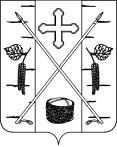 АДМИНИСТРАЦИЯ ПОСЕЛКА БЕРЕЗОВКАБЕРЕЗОВСКОГО РАЙОНА КРАСНОЯРСКОГО КРАЯПОСТАНОВЛЕНИЕп. БерезовкаО внесении изменений в постановление администрации поселка Березовка №510 
от 30.10.2017 г. «Об утверждении муниципальной программы «Формирование современной городской среды» на 2018-2024 годы на территории муниципального образования поселок Березовка Березовского района Красноярского края»Исполняющий полномочия Главы поселка БерезовкаП.И. ЗвягинцевОснование для разработки муниципальной программы Статья 179 Бюджетного кодекса Российской Федерации;Федеральный закон от 06.10.2003 №131-ФЗ «Об общих принципах организации местного самоуправления в РФ»;Устав поселка Березовка Березовского района Красноярского края;Постановление Правительства Российской Федерации от 10.02.2017 №169-п «Об утверждении правил предоставления и распределения субсидий из федерального бюджета субъектов Российской Федерации на поддержку государственных программ субъектов Российской Федерации и муниципальных программ формирование современной городской среды»;Постановление Правительства РФ от 30.12.2017 № 1710 (ред. от 09.02.2019) «Об утверждении государственной программы Российской Федерации «Обеспечение доступным и комфортным жильем и коммунальными услугами граждан Российской Федерации»Приказ министерства строительства и жилищно-коммунального хозяйства Российской Федерации от 06.04.2017 №691/пр «Об утверждении методических рекомендаций по подготовке государственных программ субъектов Российской Федерации и муниципальных программ формирования современной городской среды в рамках реализации приоритетного проекта «Формирование комфортной городской среды» на 2018-2022 годы».Ответственный исполнительАдминистрация поселка Березовка Березовского района Красноярского края УчастникиПрограммыКрасноярский край Березовский район поселок БерезовкаЦели ПрограммыСоздание наиболее благоприятных и комфортных условий жизнедеятельности населения ЗадачиПрограммы 1. Обеспечение формирования единого облика муниципального образования.2. Обеспечение создания, содержания и развития объектов благоустройства на территории муниципального образования, включая объекты, находящиеся в частной собственности и прилегающие к ним территории.3. Повышение уровня вовлеченности заинтересованных граждан, организаций в реализацию мероприятий по благоустройству территории муниципального образования4. Внедрение энергосберегающих технологий при освещении улиц, площадей, скверов, парков культуры и отдыха, других объектов внешнего благоустройстваПоказатели ПрограммыКоличество благоустроенных дворовых территорий;доля благоустроенных дворовых территорий от общего количества дворовых территорий; количество благоустроенных муниципальных территорий общего пользования;площадь благоустроенных муниципальных территорий общего пользования; доля площади благоустроенных муниципальных территорий общего пользования; доля трудового участия заинтересованных лиц в выполнении дополнительного перечня работ по благоустройству дворовых территорийСрок реализации Программы2018-2026 годы1 этап: 2018 - 2019 годы2 этап: 2020 - 2021 годы3 этап: 2022 - 2024 годы4 этап: 2025 - 2026 годыОбъемы бюджетных ассигнований Программы Всего на реализацию подпрограммы в 2018-2026 годы - в том числе на 2024 год – 11 017,18, тыс. рублей, из них: на благоустройство дворовых территории 3 710,43 тыс. рублей (федеральный + краевой бюджет)на благоустройство общественных территории 6 532,96 тыс. рублей (федеральный + краевой бюджет)средства местного бюджета на благоустройство дворовых и общественных территорий 600,00 тыс. рублей Иные источники (средства жителей) – 173,79 тыс. рублей.в том числе на 2025 год – 1 235,60, тыс. рублей, из них: на благоустройство дворовых территории и общественных территорий 635,60 тыс. рублей (краевой бюджет)средства местного бюджета на благоустройство дворовых и общественных территорий 600,00 тыс. рублей в том числе на 2026 год – 1 235,60, тыс. рублей, из них: на благоустройство дворовых территории и общественных территорий 635,60 тыс. рублей (краевой бюджет)средства местного бюджета на благоустройство дворовых и общественных территорий 600,00 тыс. рублей Ожидаемые результаты реализации Программы Повышение уровня благоустройства территории муниципального образованияПоказательЕд. изм.Значение показателя123Дворовые территории многоквартирных домовДворовые территории многоквартирных домовДворовые территории многоквартирных домовКоличество многоквартирных домовед.197Площадь дворовых территорий в муниципальном образованиикв.м.314 312,9Количество многоквартирных домов включенных в программу капитального ремонта общего имущества многоквартирных домовед.20Количество и площадь благоустроенных дворовых территорий многоквартирных домов - твердым покрытием, освещением, урнами, лавочками (минимальный перечень)ед.20Количество и площадь благоустроенных дворовых территорий многоквартирных домов - твердым покрытием, освещением, урнами, лавочками (минимальный перечень)кв.м.67 508,1Количество и площадь благоустроенных дворовых территорий многоквартирных домов - твердым покрытием, освещением, урнами, лавочками, озеленением, детской, спортивной площадкой, автопарковкой иными элементами благоустройства (дополнительный перечень)ед.1Количество и площадь благоустроенных дворовых территорий многоквартирных домов - твердым покрытием, освещением, урнами, лавочками, озеленением, детской, спортивной площадкой, автопарковкой иными элементами благоустройства (дополнительный перечень)кв.м.4574,6Количество, площадь и доля благоустроенных дворовых территорий многоквартирных домов (по минимальному и дополнительному перечню) от общего количества дворовых территорий многоквартирных дворовед20Количество, площадь и доля благоустроенных дворовых территорий многоквартирных домов (по минимальному и дополнительному перечню) от общего количества дворовых территорий многоквартирных дворовкв.м67 508,1Количество, площадь и доля благоустроенных дворовых территорий многоквартирных домов (по минимальному и дополнительному перечню) от общего количества дворовых территорий многоквартирных дворов%10,2Количество, площадь и доля дворовых территорий многоквартирных домов, которые необходимо благоустроить по минимальному перечню от общего количества дворовых территорий многоквартирных дворовед175Количество, площадь и доля дворовых территорий многоквартирных домов, которые необходимо благоустроить по минимальному перечню от общего количества дворовых территорий многоквартирных дворовкв.м246 804,8Количество, площадь и доля дворовых территорий многоквартирных домов, которые необходимо благоустроить по минимальному перечню от общего количества дворовых территорий многоквартирных дворов%90Территории общего пользования соответствующего функционального назначения(общественные территории)Территории общего пользования соответствующего функционального назначения(общественные территории)Территории общего пользования соответствующего функционального назначения(общественные территории)Количество и площадь общественных территорий соответствующего функционального назначения всего, из них:ед.11Количество и площадь общественных территорий соответствующего функционального назначения всего, из них:кв.м45 964площадьед/кв.м-паркед/кв.м-скверед/кв.м5/14 837набережная ед/кв.м2/22 013Иные (спортивные площадки, детские площадки)ед./кв.м4/9 114Количество, площадь и доля общественных территорий соответствующего функционального назначения благоустроенных от общего количества общественных территорий всего, из них:ед4/11Количество, площадь и доля общественных территорий соответствующего функционального назначения благоустроенных от общего количества общественных территорий всего, из них:кв.м16 687/45 964Количество, площадь и доля общественных территорий соответствующего функционального назначения благоустроенных от общего количества общественных территорий всего, из них:%36площадьед/кв.м-паркед/кв.м-скверед/кв.м2/5 064набережная ед/кв.м1/4 920Иные (спортивные площадки, детские площадки)ед/кв.м1/2 703Количество, площадь и доля общественных территорий соответствующего функционального назначения нуждающихся в благоустройстве от общего количества общественных территорий всего, из них:ед7/11Количество, площадь и доля общественных территорий соответствующего функционального назначения нуждающихся в благоустройстве от общего количества общественных территорий всего, из них:кв.м33 277/45 964Количество, площадь и доля общественных территорий соответствующего функционального назначения нуждающихся в благоустройстве от общего количества общественных территорий всего, из них:%64площадьед/кв.м-паркед/кв.м-скверед/кв.м3/9 773набережная ед/кв.м1/17 093Иные (спортивные площадки, детские площадки)ед./кв.м3/6 411Площадь благоустроенных общественных территорий, приходящихся на 1 жителя кв.м2№п/пНаименование программы, отдельного мероприятия, источник финансированияОтветственный исполнитель, соисполнитель, государственный заказчик координатор, участникКод бюджетной классификацииКод бюджетной классификацииКод бюджетной классификацииКод бюджетной классификацииОбъемы бюджетных ассигнований (тыс. рублей)Объемы бюджетных ассигнований (тыс. рублей)Объемы бюджетных ассигнований (тыс. рублей)Объемы бюджетных ассигнований (тыс. рублей)Объемы бюджетных ассигнований (тыс. рублей)Объемы бюджетных ассигнований (тыс. рублей)Объемы бюджетных ассигнований (тыс. рублей)Объемы бюджетных ассигнований (тыс. рублей)Объемы бюджетных ассигнований (тыс. рублей)№п/пНаименование программы, отдельного мероприятия, источник финансированияОтветственный исполнитель, соисполнитель, государственный заказчик координатор, участникГРБЦРз ПрЦСРВР2018 год2019 год2020 год2021 год2022 год2023 год2024 год2025 год2026 год1.Программа, всего:Ответственный исполнитель:Администрация поселка Березовка Березовского района Красноярского края12 074,1812 453,5713 048,3011 755,8111 494,6311 992,5211 017, 181235,61235,61.- федеральный бюджетОтветственный исполнитель:Администрация поселка Березовка Березовского района Красноярского края0180503071F2555502447 228,76611 306,9011 825,8810 537,3110 283,7310 653,089 731,220,000,001.- краевой бюджетОтветственный исполнитель:Администрация поселка Березовка Березовского района Красноярского края0180503071F2555502444 430,534595,10622,42554,59540,24560,68512,17 635,60635,601.- бюджет муниципального образованияОтветственный исполнитель:Администрация поселка Березовка Березовского района Красноярского края0180503071F255550244414,889551,57600,00600600600,00600,00600,00600,001.- внебюджетные средстваОтветственный исполнитель:Администрация поселка Березовка Березовского района Красноярского края63,9170,66178,74173,790,000,002Благоустройство дворовых территорий многоквартирных домов, подлежащих благоустройству, всего:Администрация поселка Березовка Березовского района Красноярского края9 764,7327 166,863 914,493 571,473 427,193 722,864 064,222- федеральный бюджетАдминистрация поселка Березовка Березовского района Красноярского края0180503071F2555502445 927,0766 506,973 547,773 161,193 015,453 195,923 524,91 2- краевой бюджетАдминистрация поселка Березовка Березовского района Красноярского края0180503071F2555502443 632,724342,47186,72166,37161,08168,20 185,522- бюджет муниципального образованияАдминистрация поселка Березовка Березовского района Красноярского края0180503071F255550244204,932317,42180,00180180180,00180,002- внебюджетные средстваАдминистрация поселка Березовка Березовского района Красноярского края63,9170,66178,74173,793Благоустройство общественных пространств, всего:Администрация поселка Березовка Березовского района Красноярского края071F2555502 309,455 286,719 133,818 184,337 996,778 269,646 952,963- федеральный бюджетАдминистрация поселка Березовка Березовского района Красноярского края0180503071F2555502441 301,694 799,938 278,117 376,117 200,927 457,166 206,313- краевой бюджетАдминистрация поселка Березовка Березовского района Красноярского края0180503071F255550244797,81252,63435,70388,21375,85392,48326,653- бюджет муниципального образованияАдминистрация поселка Березовка Березовского района Красноярского края0180503071F255550244209,95234,15420,00420,00420,00420,00420,003- средства финансового участия заинтересованных лицАдминистрация поселка Березовка Березовского района Красноярского края4Обеспечение надлежащего состояния и эксплуатации элементов благоустройства на территории муниципального образования (организация уборки мусора, освещения, озеленения общественных территорий), всего:4- федеральный бюджет4- краевой бюджет4- бюджет муниципального образования4- внебюджетные средства5ИНЫЕ, всего:5- федеральный бюджет5- краевой бюджет5- бюджет муниципального образования5- внебюджетные средства№ п/пАдрес многоквартирного домаПлощадь жилых и нежилых помещений, кв. мРеквизиты протокола общего собрания собственников помещений в многоквартирном домеДата поступления предложений заинтересованных лиц в орган местного самоуправления об участии в выполнении работ по благоустройству дворовой территорииФинансовое участие, тыс. руб.Финансовое участие, тыс. руб.Финансовое участие, тыс. руб.Виды трудового участия <*>Наименование управляющей организации№ п/пАдрес многоквартирного домаПлощадь жилых и нежилых помещений, кв. мРеквизиты протокола общего собрания собственников помещений в многоквартирном домеДата поступления предложений заинтересованных лиц в орган местного самоуправления об участии в выполнении работ по благоустройству дворовой территорииСтоимость работ по благоустройству, всего, тыс. руб.В том числе минимальный перечень работ по благоустройствуВ том числе минимальный перечень работ по благоустройствуВиды трудового участия <*>Наименование управляющей организации№ п/пАдрес многоквартирного домаПлощадь жилых и нежилых помещений, кв. мРеквизиты протокола общего собрания собственников помещений в многоквартирном домеДата поступления предложений заинтересованных лиц в орган местного самоуправления об участии в выполнении работ по благоустройству дворовой территорииСтоимость работ по благоустройству, всего, тыс. руб.тыс. руб.доля финансового участия по минимальному перечню работ, %Виды трудового участия <*>Наименование управляющей организации12345678910Адреса дворовых территорий подлежащих благоустройству в 2023 г.Адреса дворовых территорий подлежащих благоустройству в 2023 г.Адреса дворовых территорий подлежащих благоустройству в 2023 г.Адреса дворовых территорий подлежащих благоустройству в 2023 г.Адреса дворовых территорий подлежащих благоустройству в 2023 г.Адреса дворовых территорий подлежащих благоустройству в 2023 г.Адреса дворовых территорий подлежащих благоустройству в 2023 г.Адреса дворовых территорий подлежащих благоустройству в 2023 г.Адреса дворовых территорий подлежащих благоустройству в 2023 г.Адреса дворовых территорий подлежащих благоустройству в 2023 г.1Сурикова, д.84 574,6Протокол от 15.07.202218.07.20224 061,6189,1733%Подготовка дворовой территории к началу работ, уборка мусора, покраска, посадка деревьев.ООО "СКУ РАЗВИТИЕ"Адреса дворовых территорий подлежащих благоустройству в 2024 г.Адреса дворовых территорий подлежащих благоустройству в 2024 г.Адреса дворовых территорий подлежащих благоустройству в 2024 г.Адреса дворовых территорий подлежащих благоустройству в 2024 г.Адреса дворовых территорий подлежащих благоустройству в 2024 г.Адреса дворовых территорий подлежащих благоустройству в 2024 г.Адреса дворовых территорий подлежащих благоустройству в 2024 г.Адреса дворовых территорий подлежащих благоустройству в 2024 г.Адреса дворовых территорий подлежащих благоустройству в 2024 г.Адреса дворовых территорий подлежащих благоустройству в 2024 г.ООО "СКУ РАЗВИТИЕ"1Строителей, д.7а3 022,9Протокол от 22.08.202319.07.20233 481,5066,9132%Подготовка дворовой территории к началу работ, уборка мусора, покраска, посадка деревьев, демонтаж лавочек и урн, демонтаж сушилок для бельяООО "УЮТАдреса дворовых территорий подлежащих благоустройству в 2025 - 2026 гг.Адреса дворовых территорий подлежащих благоустройству в 2025 - 2026 гг.Адреса дворовых территорий подлежащих благоустройству в 2025 - 2026 гг.Адреса дворовых территорий подлежащих благоустройству в 2025 - 2026 гг.Адреса дворовых территорий подлежащих благоустройству в 2025 - 2026 гг.Адреса дворовых территорий подлежащих благоустройству в 2025 - 2026 гг.Адреса дворовых территорий подлежащих благоустройству в 2025 - 2026 гг.Адреса дворовых территорий подлежащих благоустройству в 2025 - 2026 гг.Адреса дворовых территорий подлежащих благоустройству в 2025 - 2026 гг.Адреса дворовых территорий подлежащих благоустройству в 2025 - 2026 гг.1.Береговая, д.365 499,7ООО "СКУ РАЗВИТИЕ"Береговая, д.385 480,5ООО "СКУ РАЗВИТИЕ"Береговая, д.442 853ООО "СКУ РАЗВИТИЕ"Береговая, д.462 563,28ООО "СКУ РАЗВИТИЕ"Горького, д.151 019,2ООО "КОНЦЕПТ"Горького, д.17477,4ООО "КОНЦЕПТ"Дзержинского, д.17 (общежитие)618,9ООО "КОНЦЕПТ"Дзержинского, д.38726,6ООО "КОНЦЕПТ"Дружбы, д.191 530,1ООО "СКУ РАЗВИТИЕ"Дружбы 96729,0ООО "КОНЦЕПТ"Дружбы 98729,6ООО "КОНЦЕПТ"Дружбы 100764,4ООО "КОНЦЕПТ"Дружбы 102687,9ООО "КОНЦЕПТ"Дружбы 104712,1ООО "КОНЦЕПТ"Дружбы 106730,2ООО "КОНЦЕПТ"Дружбы 108949,8ООО "КОНЦЕПТ"Дружбы 108А869,5ООО "КОНЦЕПТ"Дружбы 110848,1ООО "УЮТ"Дружбы 112970,4ООО "КОНЦЕПТ"Дружбы 114960,0ООО "КОНЦЕПТ"Дружбы 114А958,2ООО "КОНЦЕПТ"Дружбы 115А907,3ООО "УЮТ"Дружбы 116945,4ООО "КОНЦЕПТ"Дружбы 1181 005,6ООО "КОНЦЕПТ"Дружбы 120АООО "УЮТДружбы 1241 012,2ООО "УЮТДружбы 1281 026,1ООО "УЮТДружбы 1301 032,6ООО "УЮТДружбы 1321 026,7ООО "УЮТДружбы 136973,3ООО "КОНЦЕПТ"Дружбы 1381 000,5ООО "КОНЦЕПТ"Дружбы 140919,0ООО "УЮТДружбы 142597,6ООО "УЮТДружбы 144945,2ООО "УЮТЗаводская , 553 030,6ООО "СКУ РАЗВИТИЕ"Заводская , 573 981,4ООО УК "ВОДМОНТАЖ"Заводская , 604 004,4ООО УК "ВОДМОНТАЖ"Калинина, д.1448,2ООО "КОНЦЕПТ"Калинина, д.2449,5ООО "КОНЦЕПТ"Калинина, д.3455,8ООО "КОНЦЕПТ"Ленина, д.12521,1ООО "БСК ПЛЮС"Маяковского, д.72 266,9ООО "БСК ПЛЮС"Маяковского, д.92 938,9ООО "СКУ РАЗВИТИЕ"Маяковского, д.193 104,5ООО "СКУ РАЗВИТИЕ"Маяковского, д.212 905,4ООО "СКУ РАЗВИТИЕ"Мичурина, д.1757,6ООО "БСК ПЛЮС"Мичурина, д.1 б4 355,9ООО "СКУ РАЗВИТИЕ"Мичурина, д.2761,4ООО "БСК ПЛЮС"Мичурина, д.2 б4 334,4ООО "СКУ РАЗВИТИЕ"Мичурина, д.3757,6ООО "БСК ПЛЮС"Мичурина, д.4745,6ООО "БСК ПЛЮС"Мичурина, д.5761,1ООО "БСК ПЛЮС"Мичурина, д.6761,4ООО "БСК ПЛЮС"Мичурина, д.7744,7ООО "БСК ПЛЮС"Мичурина, д.8755,6ООО "БСК ПЛЮС"Мичурина, д.9732,1ООО "БСК ПЛЮС"Мичурина, д.11752,5ООО "БСК ПЛЮС"Мичурина, д.12738,9ООО "БСК ПЛЮС"Мичурина, д.13760,9ООО "БСК ПЛЮС"Мичурина, д.14762,3ООО "БСК ПЛЮС"Мичурина, д.16788,6ООО "БСК ПЛЮС"Мичурина, д.17790,5ООО "БСК ПЛЮС"Мичурина, д.18772,6ООО "БСК ПЛЮС"Мичурина, д.19781,8ООО УК "ВОДМОНТАЖ"Мичурина, д.20788,6ООО "БСК ПЛЮС"Нестерова, 12746,7ООО "БСК ПЛЮС"Нестерова, 14717,2ООО "БСК ПЛЮС"Нестерова, д.16654,9ООО "БСК ПЛЮС"Нестерова, д.18651,8ООО "БСК ПЛЮС"Нестерова, д.20635,6ООО "БСК ПЛЮС"Октябрьская, д.4542,2ООО "КОНЦЕПТ"Октябрьская, д.5536,1ООО "КОНЦЕПТ"Октябрьская, д.6532,3ООО "КОНЦЕПТ"Октябрьская, д.7542,7ООО "КОНЦЕПТ"Октябрьская, д.8540,7ООО "КОНЦЕПТ"Октябрьская, д.9545,9ООО "КОНЦЕПТ"Октябрьская, д.10547,57ООО "КОНЦЕПТ"Олейникова, д. 64620,3ООО "КОНЦЕПТ"Парковая, д.1546,2ООО "КОНЦЕПТ"Парковая, д.2546,6ООО "СКУ РАЗВИТИЕ"Парковая, д.2а2 849,4ООО "СКУ РАЗВИТИЕ"Парковая, д.3533,3ООО "КОНЦЕПТ"Парковая, д.4542,9ООО "КОНЦЕПТ"Парковая, д.6537,9ООО "КОНЦЕПТ"Парковая, д.8528,8ООО "КОНЦЕПТ"Пархоменко, д.11 156,30ООО "БСК ПЛЮС"Пархоменко, д.1 а5 185,4ООО "СКУ РАЗВИТИЕ"Пархоменко, д.3 667,3ООО "БСК ПЛЮС"Пархоменко, д.3 а775,5ООО "БСК ПЛЮС"Пархоменко, д.5584,9ООО "БСК ПЛЮС"Пархоменко, д.5 а926,3ООО "БСК ПЛЮС"Полевая, д.2 в335,6ООО "КОНЦЕПТ"Полевая, д.701 536,5ООО "СКУ РАЗВИТИЕ"Полевая, д.721 530,4 ООО "СКУ РАЗВИТИЕ"Пролетарская, 1326,3ООО "УЮТПролетарская, 2328,7ООО "УЮТПролетарская, 3325,1ООО "УЮТСоветская, д.1 а2 960,0ООО "СКУ РАЗВИТИЕ"Советская, д.40327,4ООО "КОНЦЕПТ"Советская, д.42721,2ООО "БСК ПЛЮС"Советская, д.43 а4 494,4ООО "СКУ РАЗВИТИЕ"Советская, д.452 025,1ООО "СКУ РАЗВИТИЕ"Советская, д.52532,4ООО "КОНЦЕПТ"Советская, д.53540,2ООО "КОНЦЕПТ"Советской Армии, д.205 761,7ООО "СКУ РАЗВИТИЕ"Солнечная, д.3723,8ООО "БСК ПЛЮС"Солнечная, д.6710,9ООО "БСК ПЛЮС"Солнечная, д.8518,4ООО "КОНЦЕПТ"Солнечная, д.10541,5ООО "КОНЦЕПТ"Солнечная, д.12541,9ООО "КОНЦЕПТ"Солнечная, д.18889,0ООО "БСК ПЛЮС"Солнечная, д.20740,5ООО "БСК ПЛЮС"Строителей, д.1544,0ООО "КОНЦЕПТ"Строителей, д.1а4 185,3ООО "СКУ РАЗВИТИЕ"Строителей, д.2540,1ООО "КОНЦЕПТ"Строителей, д.2 а5 786,0ООО "СКУ РАЗВИТИЕ"Строителей, д.3546,4ООО "КОНЦЕПТ"Строителей, д.5538,8ООО "КОНЦЕПТ"Строителей, д.6730,7ООО "БСК ПЛЮС"Строителей, д.7537,9ООО "КОНЦЕПТ"Строителей, д.9542,9ООО "КОНЦЕПТ"Сурикова, д. 1329,3ООО "КОНЦЕПТ"Сурикова, д.3335,1ООО "КОНЦЕПТ"Сурикова, д.5340,2ООО "КОНЦЕПТ"Сурикова, д.7429,8ООО "КОНЦЕПТ"Сурикова, д.9719,8ООО "БСК ПЛЮС"Сурикова, д.104 495,1ООО "СКУ РАЗВИТИЕ"Сурикова, д.11731,4ООО "БСК ПЛЮС"Сурикова, д.124 171,0ООО "СКУ РАЗВИТИЕ"Сурикова, д.13729,2ООО "БСК ПЛЮС"Сурикова, д.141 347,0ООО "СКУ РАЗВИТИЕ"Сурикова, д.15624,1ООО "БСК ПЛЮС"Сурикова, д.26906,2ООО "СКУ РАЗВИТИЕ"Сурикова, д.302 207,5ООО "СКУ РАЗВИТИЕ"Тургенева, д.1736,1ООО "БСК ПЛЮС"Тургенева, д.2739,2ООО "БСК ПЛЮС"Тургенева, д.3759,0ООО "БСК ПЛЮС"Тургенева, д.4705,0ООО УК "ВОДМОНТАЖ"Тургенева, д.6734,2ООО "БСК ПЛЮС"Тургенева, д.7737,5ООО "БСК ПЛЮС"Тургенева, д.8870,2ООО "БСК ПЛЮС"Тургенева, д.9887,0ООО "БСК ПЛЮС"Тургенева, д.10877,7ООО "БСК ПЛЮС"Тургенева, д.11863,1ООО "БСК ПЛЮС"Тургенева, д.12885,5ООО "БСК ПЛЮС"Тургенева, д.14761,6ООО "БСК ПЛЮС"Центральная, д.8 б1 054,7ООО "БСК ПЛЮС"Центральная, д.45388,7ООО "КОНЦЕПТ"Центральная, д.46523,4ООО "БСК ПЛЮС"Центральная, д.47371,1ООО "КОНЦЕПТ"Центральная, д.48271,5ООО "КОНЦЕПТ"Центральная, д.50273,8ООО "КОНЦЕПТ"Центральная, 51399,8ООО "КОНЦЕПТ"Центральная, д.53407,3ООО "КОНЦЕПТ"Центральная, д.55398,1ООО "КОНЦЕПТ"Центральная, д.56374,7ООО "БСК ПЛЮС"Центральная, д.57403,8ООО "КОНЦЕПТ"Центральная, д.581 261,4ООО "СКУ РАЗВИТИЕ"Центральная, д.59397,4ООО "КОНЦЕПТ"Центральная, д.61398,5ООО "КОНЦЕПТ"Центральная, д.63352,8ООО "КОНЦЕПТ"Центральная, д.65727,01ООО "БСК ПЛЮС"Центральная, д.67537,3ООО "КОНЦЕПТ"Чкалова, д.194 685,0ООО "СКУ РАЗВИТИЕ"Юбилейная, д.2653,5ООО "КОНЦЕПТ"Юбилейная, д.4679,8ООО "КОНЦЕПТ"Юности 2929,9ООО "УЮТЮности 31 003,2ООО "УЮТЮности 4960,5ООО "УЮТЮности 5721,7ООО "УЮТЮности 6935,3ООО "УЮТЮности 7732,2ООО "УЮТЮности 8962,9ООО "УЮТЮности 9715,7ООО "УЮТЮности 11727,6ООО "УЮТ№ п/пАдрес общественной территорииАдрес общественной территорииАдрес общественной территорииАдрес общественной территорииАдрес общественной территорииАдрес общественной территорииАдрес общественной территорииКадастровый номер земельного участкаКадастровый номер земельного участкаОбщая площадь общественной территориим2Общая площадь общественной территориим2Наличие урн на общественной территорииНаличие урн на общественной территорииНаличие освещения на общественной территорииНаличие освещения на общественной территорииНаличие лавок на общественной территорииНаличие лавок на общественной территорииНаличие малых архитек-турных форм на общественной территорииНаличие асфальти-рованного проезда на земельном участке№ п/пНаименование муниципального образования(муниципального района/ городского округа/ сельского поселения)тип населенного пунктаНаименование населенного пунктаФизическое расположение общественной территории,адресНаименование общественной территорииНазначение12345678899101011111212131314Адреса общественных территорий подлежащих благоустройству в 2023г.Адреса общественных территорий подлежащих благоустройству в 2023г.Адреса общественных территорий подлежащих благоустройству в 2023г.Адреса общественных территорий подлежащих благоустройству в 2023г.Адреса общественных территорий подлежащих благоустройству в 2023г.Адреса общественных территорий подлежащих благоустройству в 2023г.Адреса общественных территорий подлежащих благоустройству в 2023г.Адреса общественных территорий подлежащих благоустройству в 2023г.Адреса общественных территорий подлежащих благоустройству в 2023г.Адреса общественных территорий подлежащих благоустройству в 2023г.Адреса общественных территорий подлежащих благоустройству в 2023г.Адреса общественных территорий подлежащих благоустройству в 2023г.Адреса общественных территорий подлежащих благоустройству в 2023г.Адреса общественных территорий подлежащих благоустройству в 2023г.Адреса общественных территорий подлежащих благоустройству в 2023г.Адреса общественных территорий подлежащих благоустройству в 2023г.Адреса общественных территорий подлежащих благоустройству в 2023г.Адреса общественных территорий подлежащих благоустройству в 2023г.Адреса общественных территорий подлежащих благоустройству в 2023г.Адреса общественных территорий подлежащих благоустройству в 2023г.1Березовский районПоселок городского типап.г.т. БерезовкаКрасноярский край, Березовский район, п. Березовка, 
ул. Солнечная, участок примыкает к участку № 2 с западной стороныСпортивная площадкаОбщественная территория24:04:6101010:31024:04:6101010:3102703270300000000ОтсутствуетАдреса общественных территорий подлежащих благоустройству в 2024 г.Адреса общественных территорий подлежащих благоустройству в 2024 г.Адреса общественных территорий подлежащих благоустройству в 2024 г.Адреса общественных территорий подлежащих благоустройству в 2024 г.Адреса общественных территорий подлежащих благоустройству в 2024 г.Адреса общественных территорий подлежащих благоустройству в 2024 г.Адреса общественных территорий подлежащих благоустройству в 2024 г.Адреса общественных территорий подлежащих благоустройству в 2024 г.Адреса общественных территорий подлежащих благоустройству в 2024 г.Адреса общественных территорий подлежащих благоустройству в 2024 г.Адреса общественных территорий подлежащих благоустройству в 2024 г.Адреса общественных территорий подлежащих благоустройству в 2024 г.Адреса общественных территорий подлежащих благоустройству в 2024 г.Адреса общественных территорий подлежащих благоустройству в 2024 г.Адреса общественных территорий подлежащих благоустройству в 2024 г.Адреса общественных территорий подлежащих благоустройству в 2024 г.Адреса общественных территорий подлежащих благоустройству в 2024 г.Адреса общественных территорий подлежащих благоустройству в 2024 г.Адреса общественных территорий подлежащих благоустройству в 2024 г.Адреса общественных территорий подлежащих благоустройству в 2024 г.1Березовский районПоселок городского типап.г.т. БерезовкаКрасноярский край, Березовский р-н, 
пгт. Березовка, 
ул. Дружбы 24аНабережная реки Березовка правый берег (2 этап)Общественная территория24:04:0000000:820324:04:0000000:820317093170937722226677ОтсутствуетАдреса общественных территорий подлежащих благоустройству в 2025-2026 г г.Адреса общественных территорий подлежащих благоустройству в 2025-2026 г г.Адреса общественных территорий подлежащих благоустройству в 2025-2026 г г.Адреса общественных территорий подлежащих благоустройству в 2025-2026 г г.Адреса общественных территорий подлежащих благоустройству в 2025-2026 г г.Адреса общественных территорий подлежащих благоустройству в 2025-2026 г г.Адреса общественных территорий подлежащих благоустройству в 2025-2026 г г.Адреса общественных территорий подлежащих благоустройству в 2025-2026 г г.Адреса общественных территорий подлежащих благоустройству в 2025-2026 г г.Адреса общественных территорий подлежащих благоустройству в 2025-2026 г г.Адреса общественных территорий подлежащих благоустройству в 2025-2026 г г.Адреса общественных территорий подлежащих благоустройству в 2025-2026 г г.Адреса общественных территорий подлежащих благоустройству в 2025-2026 г г.Адреса общественных территорий подлежащих благоустройству в 2025-2026 г г.Адреса общественных территорий подлежащих благоустройству в 2025-2026 г г.Адреса общественных территорий подлежащих благоустройству в 2025-2026 г г.Адреса общественных территорий подлежащих благоустройству в 2025-2026 г г.Адреса общественных территорий подлежащих благоустройству в 2025-2026 г г.Адреса общественных территорий подлежащих благоустройству в 2025-2026 г г.Адреса общественных территорий подлежащих благоустройству в 2025-2026 г г.1Березовский районПоселок городского типап.г.т. БерезовкаКрасноярский край, Березовский район, п. Березовка земельный участок в районе дома № 18 по ул. НестероваСквер«Солнышко»Общественная территория24:04:6101010:33424:04:6101010:334179617961010009988Отсутствует2Березовский районПоселок городского типап.г.т. БерезовкаКрасноярский край, Березовский р-н, 
пгт. Березовка, ул. Тургенева, 14аСквер «Энергетиков»Общественная территория24:04:6101010:340424:04:6101010:34044260426010104419191212Отсутствует3Березовский районПоселок городского типап.г.т. БерезовкаУчасток расположен между домами№2Б и №7Бпо 
ул.Мичурина Сквер«Сказка»Общественная территория24:04:6101002:104824:04:6101002:104837173717101033101055Отсутствует4Березовский районПоселок городского типап.г.т. БерезовкаКрасноярский край, Березовский р-н, 
пгт. Березовка, 
ул. Мичурина, 9Спортивная площадкаОбщественная территория24:04:6101004:134024:04:6101004:134022752275442020441212Отсутствует5Березовский районПоселок городского типап.г.т. БерезовкаКрасноярский край, Березовский район, 
п. Березовка, 
ул. Зеленая, 1а.Сквер «Счастье»Общественная территория24:04:0102001:115624:04:0102001:1156975975ОтсутствуетОтсутствуетОтсутствуетОтсутствуетОтсутствуетОтсутствуетОтсутствуетОтсутствуетОтсутствует6Березовский районПоселок городского типап.г.т. БерезовкаКрасноярский край, Березовский район, 
п. Березовка, 
ул. Матросова 21а.Сквер «Злобинский»Общественная территория24:04:6101016:65424:04:6101016:65431613161ОтсутствуетОтсутствуетОтсутствуетОтсутствуетОтсутствуетОтсутствуетОтсутствуетОтсутствуетОтсутствует7Березовский районПоселок городского типап.г.т. БерезовкаКрасноярский край, Березовский р-н, 
пгт. Березовка, 
ул. Дружбы 24аНабережная реки Березовка правый берег (3 этап)Общественная территория24:04:0000000:820324:04:0000000:820317093170937722226677Отсутствует